Create TT Class Virtual “CD”  Folder Shortcut—locate  the TT main folder desktop shortcut—path C:\Users\Public\Documents\TT—and create a desktop shortcut for the teaching textbook (TT)  class for your student (Figures 1-3). 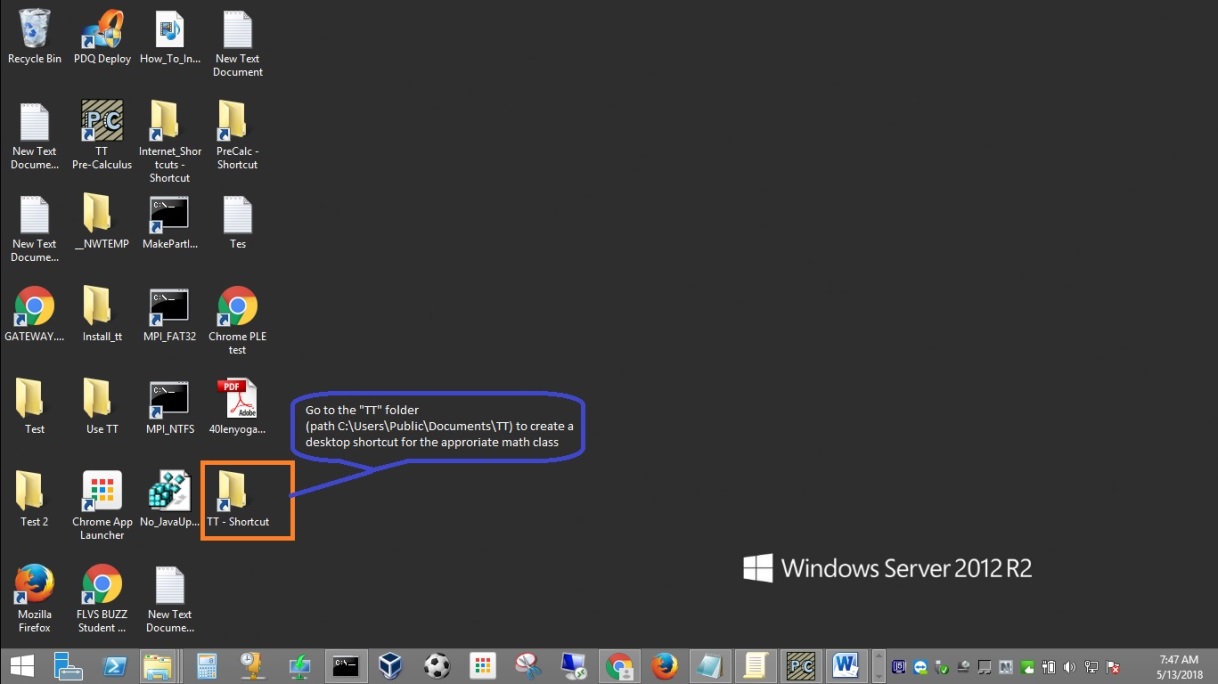 Figure 1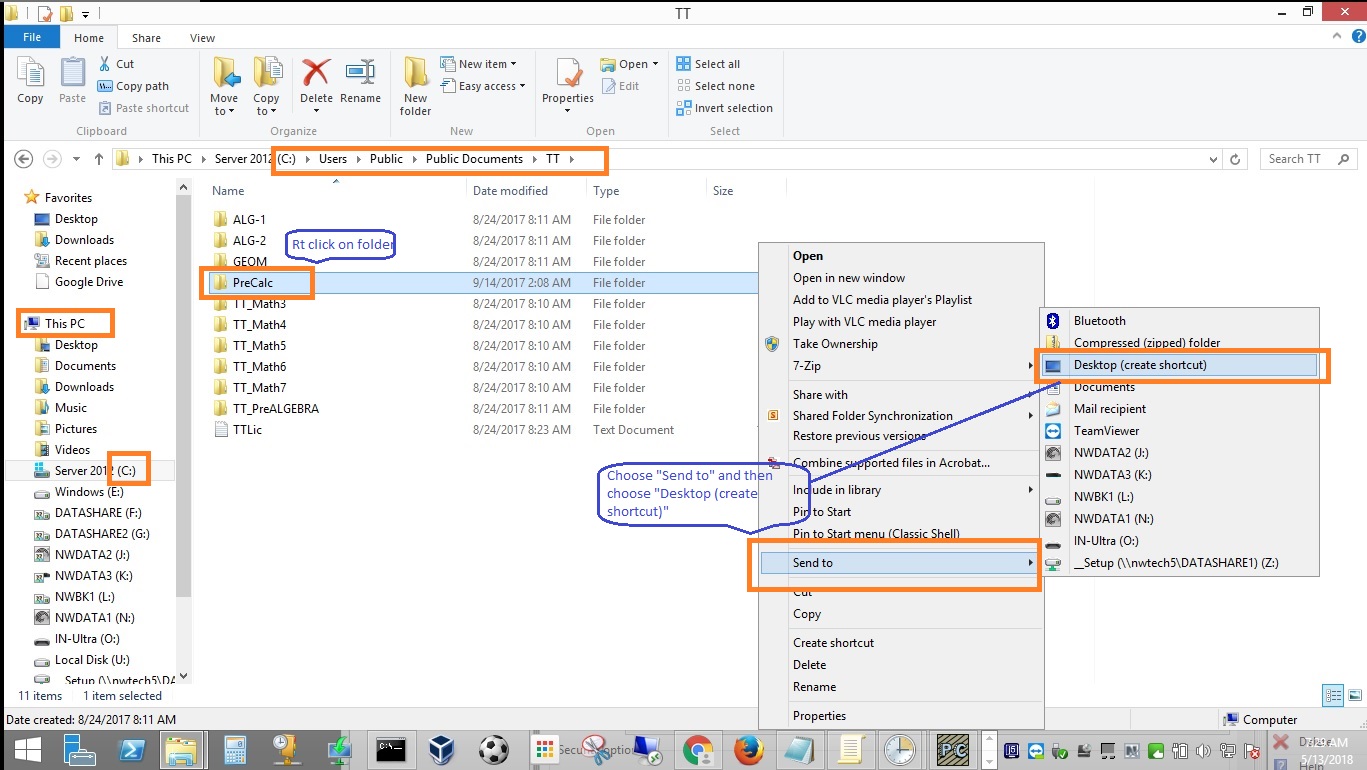 Figure 2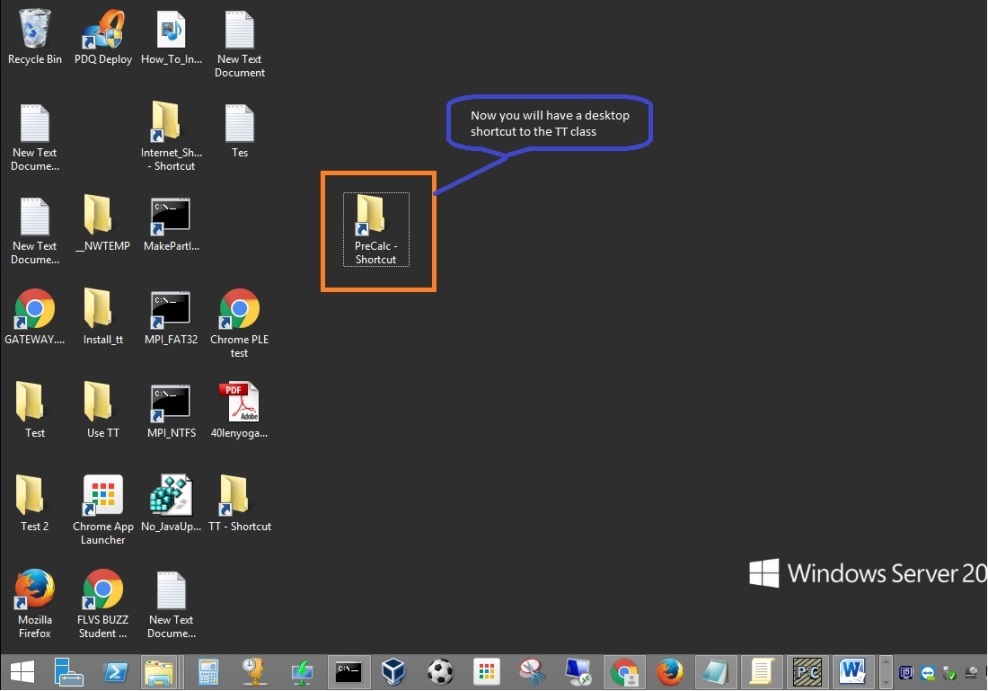 Figure 3Install—Double click to open the class folder where the virtual “CDs” are located (path C:\Users\Public\Documents\TT\) and double click on class name-1 virtual “CD”. Choose “Run Autorun.exe” and follow “next>next>finish” steps to install the teaching textbook (TT)  class for your student. (figures 4-6).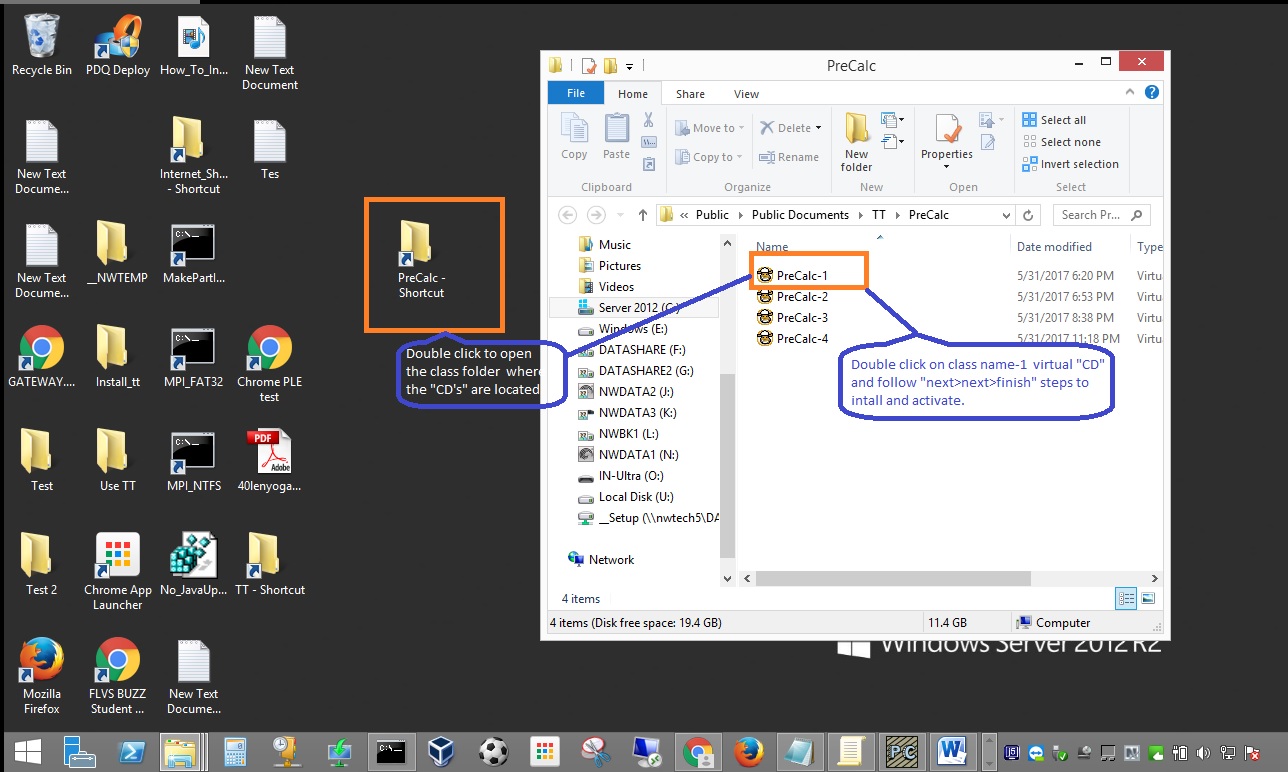 Figure 4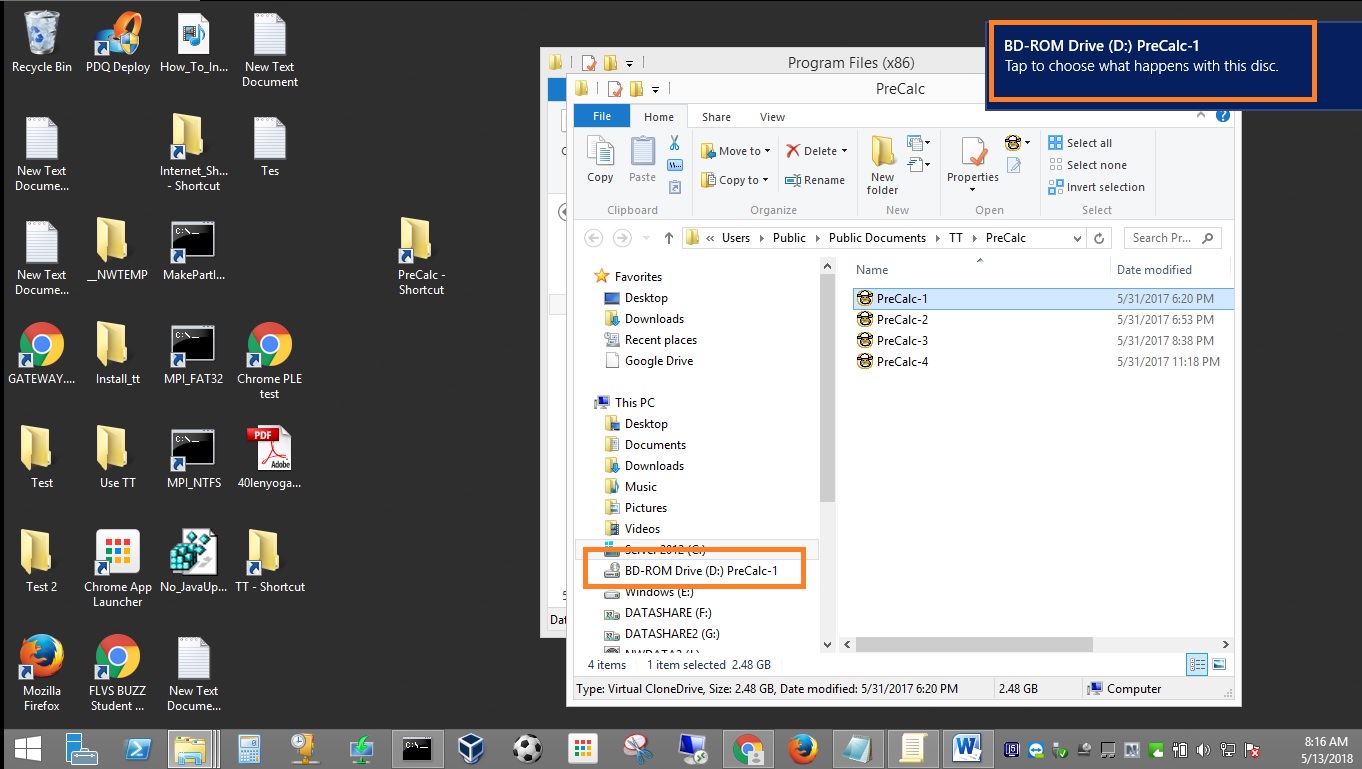 Figure 5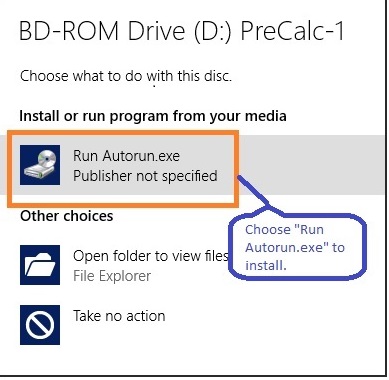 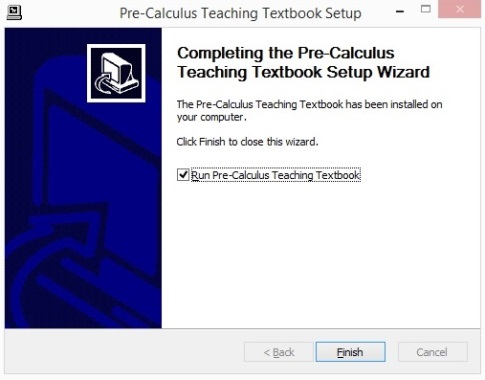 Figure 6Activate and set up TT class—Open the TT license notepad document located at "C:\Users\Public\Documents\TT\TTLic.txt" to find the correct license to be activated for your student. Note: SRCS staff will identify, determine and provide you the correct activation code because each TT license can be used for 5 SRCS students. Please activate by entering the information as pictured to help us keep track of each shared license (figures 7-9).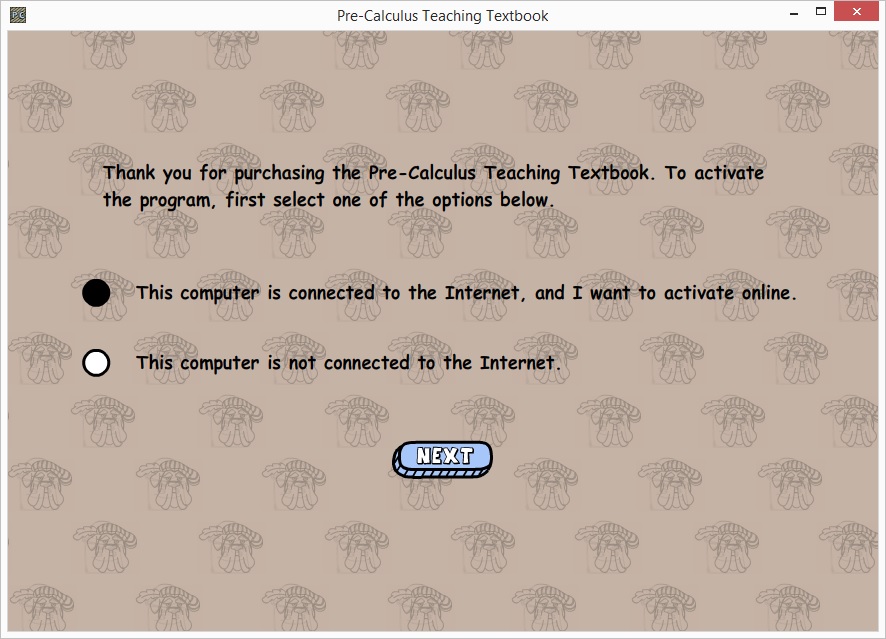 Figure 7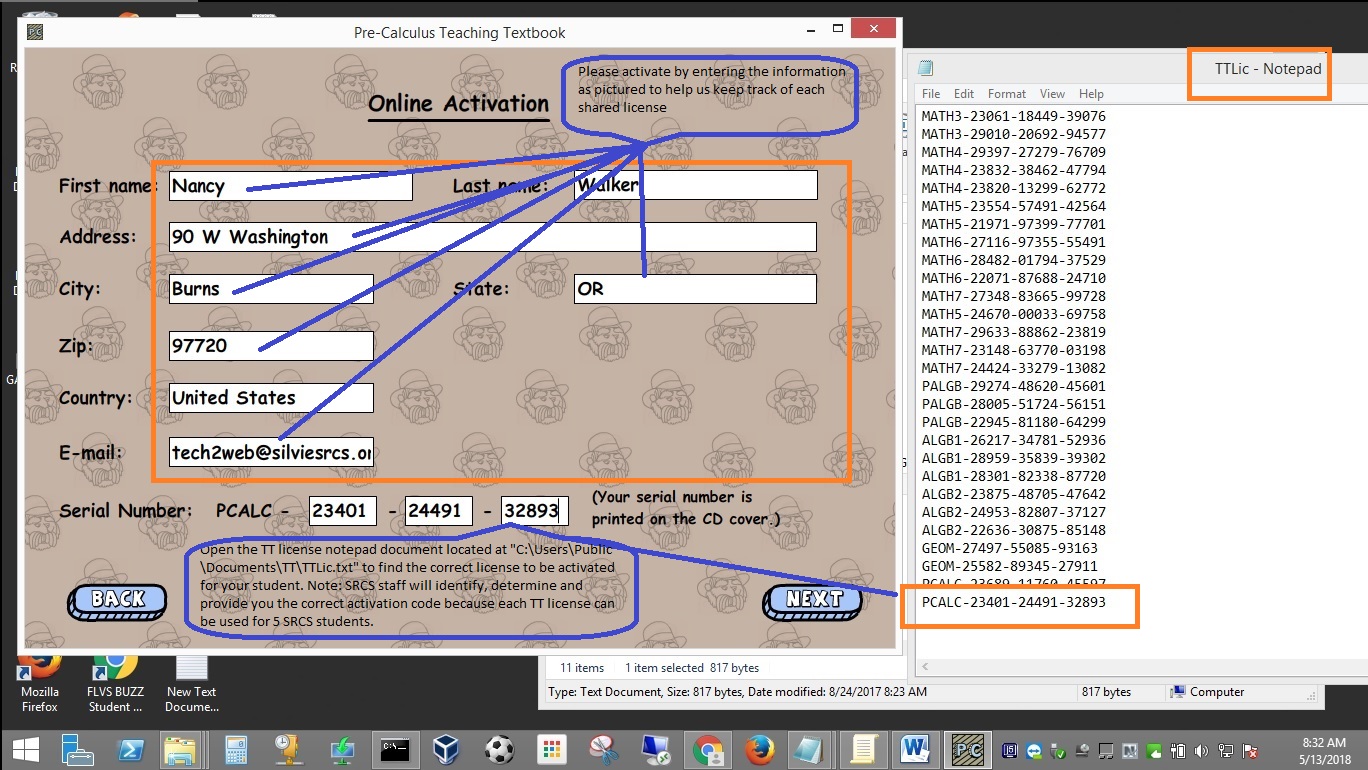 Figure 8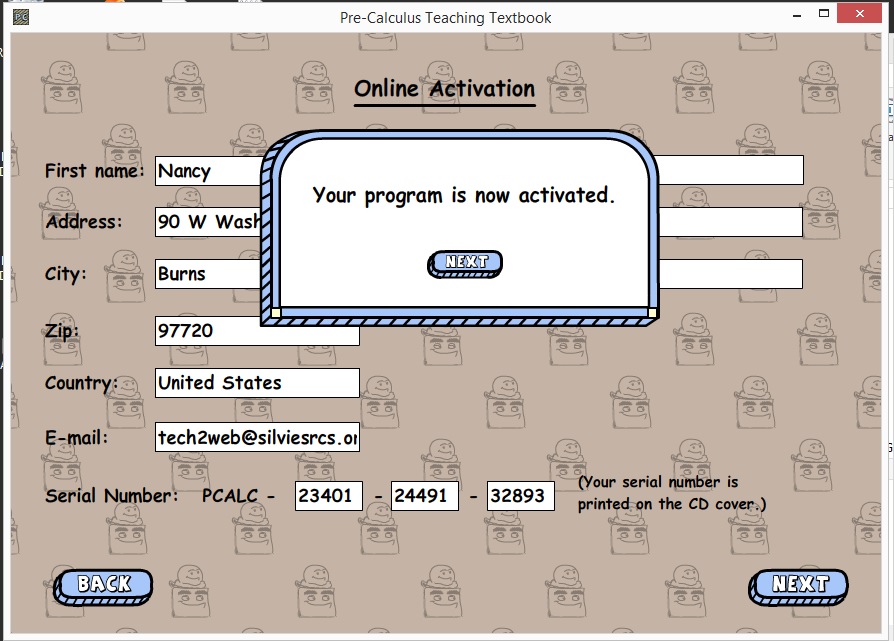 Figure 9Set up and use virtual “CDs” for your student’s activated TT class—set up parent and student TT accounts and start with lessons on class name-1 virtual “CD”.  If you get the “oops” message, please go to the TT class folder where the CDs are located (see Figures 4, 10-12).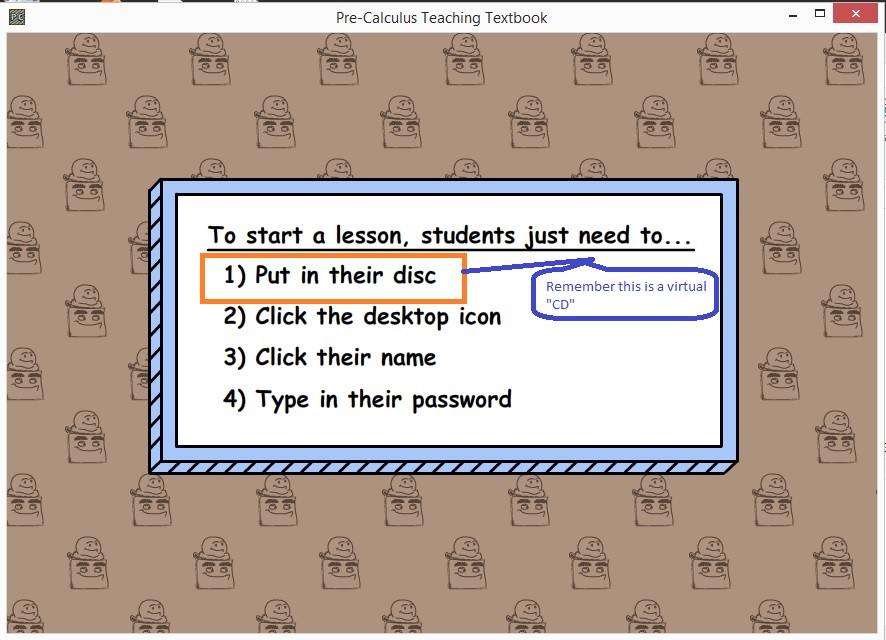 Figure 10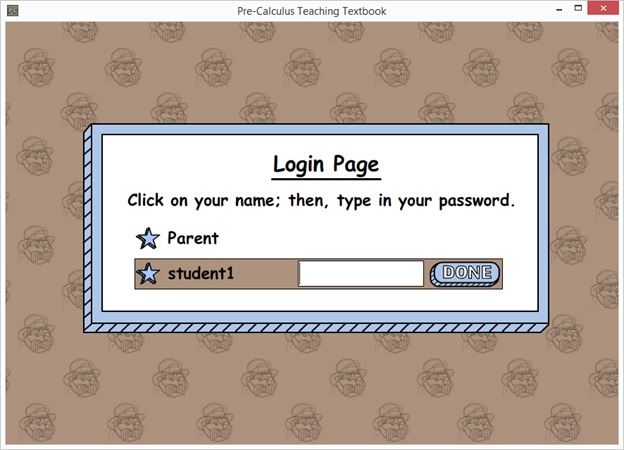 Figure 11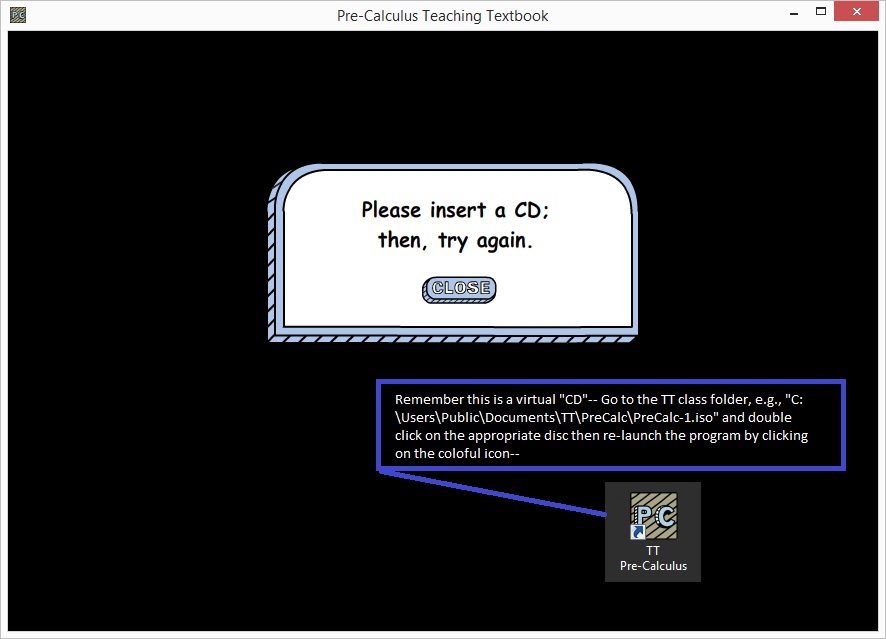 Figure 12